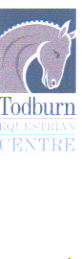 MFH One Day Event & Show XSATURDAY 7th AUGUST 2021CLASS 1 ~ 60 CM One Day Event 		.................................entry fee £48	Dressage Test BE 91(2009) ***CLASS 2 ~ 60 CM Show X ***			..................................entry fee £38CLASS 3 ~ 70 CM One Day Event		.................................entry fee £48	 Dressage Test BE 91(2009)CLASS 4 ~ 70CM Show X			..................................entry fee £38CLASS 5 ~ 90CM One Day Event		..................................entry fee £48Dressage Test BE 91 (2009)CLASS 6 ~ 90CM Show X			................................. entry fee £38NEW FORMAT – Dressage on Surface, S. J. on Grass (in XC gear) followed immediately by XC- WE WILL BE ADHERING TO COVID-19 GUIDELINES- ARRIVE, COMPETE, LEAVE. COMPETITORS MUST BRING A LARGE SAE FOR DRESSAGE SHEETS AND ANY ROSETTES, SHOULD THEY NOT BE READY TO TAKE ON THE DAY.NO RESTRICTIONS ON CLASS ENTRYCLASSES WILL BE SPLIT INTO JUNIOR (16YRS & UNDER ON THE DAY) AND SENIOR IF ENOUGH ENTRIES (PLEASE STATE ON ENTRY FORM) EACH HORSE MAY ONLY BE RIDDEN ONCE BODY PROTECTORS AND APPROVED RIDING HATS MUST BE WORN AT ALL TIMESALL DOGS ON LEADSTIMES WILL BE POSTED ON: Todburn Equestrian Centre’s Facebook pageANY OBJECTIONS MUST BE MADE IN WRITING NO LATER THAN 30 MINUTES AFTER RESULTS HAVE BEEN POSTEDREFRESHMENTS AVAILABLE ALL DAYROSETTES TO 6TH PLACE IN ALL CLASSES (Prizes in Kind )ALL ENTRY FEES INCLUDE A MEDICAL FEENO HORSES TO BE LEFT UNATTENDED TIED TO HORSE BOXESXC AVAILABLE TO WALK FROM 2PM FRIDAY 6TH AUGUST**** ENTER ONLINE  VIA: www.equoevents.co.uk  ****ENTRY FORM FOR MH ODE AND SHOW X SATURDAY 7TH AUGUST Entries close WEDNESDAY 4TH AUGUST  (late entries only if space)		 TOTAL	 £CHEQUES MADE PAYABLE TO MFH: send to: LINDA HENDERSON, HILLVIEW, LONGHORSLEY, MORPETH  NE65 8RA (TEL 01670 788348 / 0774 5575612)		NAME..........................................................................................................................................ADDRESS..........................................................................................................................................................................................................................................................................................MOBILE PHONE NUMBER............................................................................................................ EMAIL..........................................................................................................................................CLASS NO.RIDER   NAMEHORSE/ PONY  NAMEAGE(IF UNDER 16YRS)ENTRY FEE